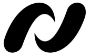 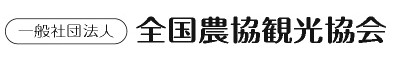 『第２回　学生地域づくり・交流大賞』エントリーシート　※上記の個人情報は、主催者が適切に管理し、選考、発表に関わる事項および、今後本会が行う事業に使用することがございますので、あらかじめご了承下さい。■申込締切令和３年１１月１９日（金）17時■申込先メール：zennoukan@i-znk.jp　(一社)全国農協観光協会 交流大賞事務局提出日令和 ３ 年　　　　月　　　　日令和 ３ 年　　　　月　　　　日個人名または所属先名（ふりがな）（ふりがな）個人名または所属先名※所属先名は、ゼミ・サークル・外部組織名等を記入※所属先名は、ゼミ・サークル・外部組織名等を記入代表者氏名（ふりがな）代表者氏名代表者所属学校名代表者自宅住所〒代表者電話番号(携帯)代表者メールアドレス(PC・携帯どちらか)